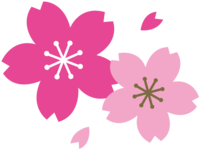 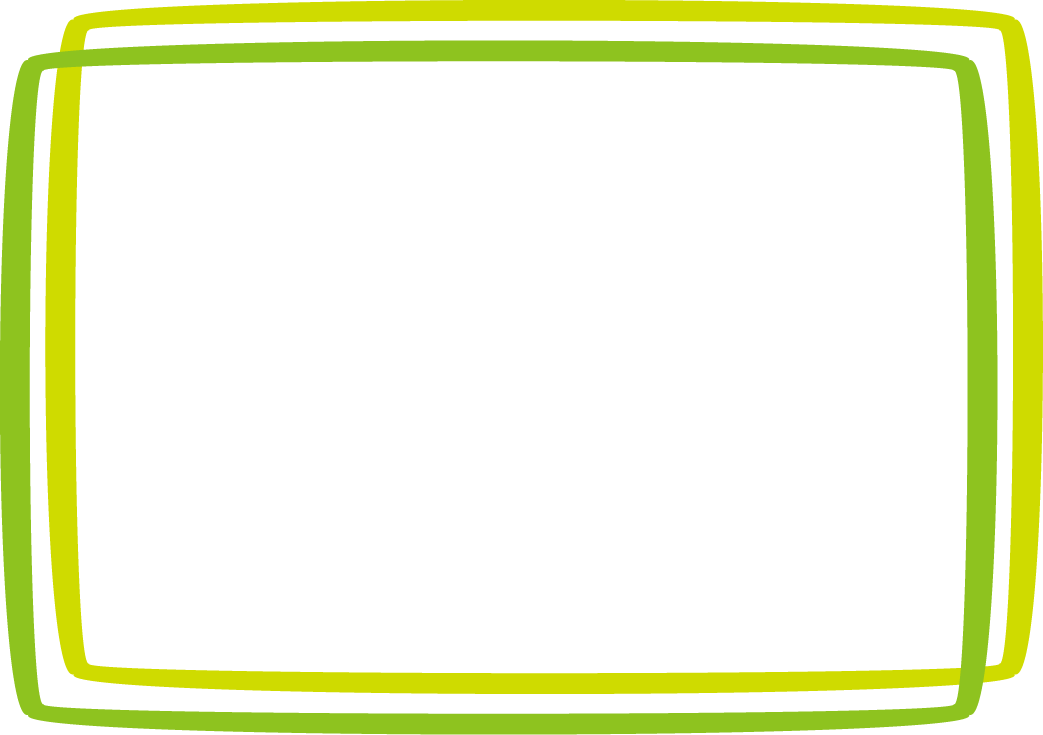 おめでとうございます２・３のみなさん、おめでとうございます。リズムをさずみをごせたでしょうか。いよいよのスタートです。しいをがけをしっかりとえてをってください。そして、をて、らずじっくり、コツコツとっていきましょう。　４９（）は、３０のがわれます。８には８のしいがわります。としてのをしっかりもち、１のいとなるようなをがけてください。２６で、したになるようし、いやりのちをれずがんばりましょう。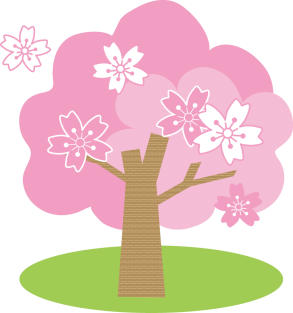 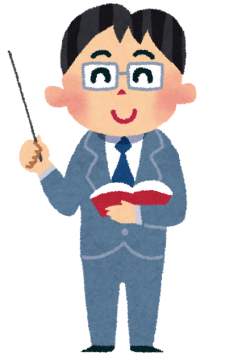 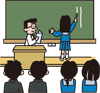 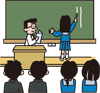 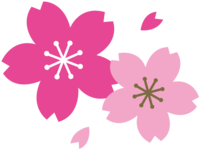 